Science WebsitesThis is a great site for anyone interested in space:https://www.nasa.gov/topics/earth/index.htmlThis is a good site for science experiments: https://www.sciencekids.co.nz/This site has good videos. Some are funny. We have some of these books at school. https://kids.nationalgeographic.com/This is a site for touring the zoo. You may have to check back a few times during the day as some times the animals are sleeping. https://kids.sandiegozoo.org/videos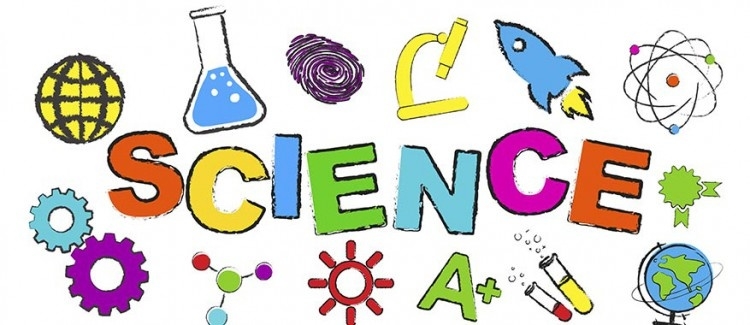 